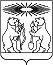 О внесении изменений в постановление администрации Северо-Енисейского района от 13.11.2017 № 441-п «Об установлении тарифов на услуги, оказываемые муниципальным казенным учреждением «Спортивный комплекс Северо-Енисейского района «Нерика»В целях уточнения постановления, учитывая пункт 2 постановления администрации Северо-Енисейского района от 15.03.2019 № 91-п «Об утверждении Порядка проката инвентаря, закрепленного за муниципальными учреждениями Северо-Енисейского района», учитывая состав потребителей услуг проката в муниципальном казенном учреждении «Спортивный комплекс Северо-Енисейского района «Нерика», руководствуясь статьей 34 Устава Северо-Енисейского района, ПОСТАНОВЛЯЮ:1. Внести в постановление администрации Северо-Енисейского района от13.11.2017 № 441-п «Об установлении тарифов на услуги, оказываемые муниципальным казенным учреждением «Спортивный комплекс Северо-Енисейского района «Нерика» (в редакции постановлений администрации Северо-Енисейского района от 28.11.2017 № 458-п, от 22.02.2018 № 62-п, от 14.12.2018 № 433-п, от 29.12.2018 № 490-п, от 20.08.2019 № 305-п, от 27.12.2019 № 521-п, от 24.01.2020 № 19-п, от 27.02.2020 № 77-п, от 08.10.2020 № 405-п, от 23.11.2020 № 517-п, от 10.03.2021 № 123-п, от 06.04.2021 № 171-п) (далее - постановление) следующие изменения:1) дополнить постановление пунктом 1.1. следующего содержания:«1.1. Установить, что муниципальное казенное учреждение «Спортивный комплекс Северо-Енисейского района «Нерика» оказывает услуги, поименованные в приложениях к настоящему постановлению,на основании норм о публичной оферте (и акцепте на публичную оферту) в помещениях (на территориях), определенных в установленном порядке учредителем учреждения – администрацией Северо-Енисейского района.»;2) приложение 1 к постановлению, именуемому «Тарифы на услуги, оказываемые муниципальным казенным учреждением «Спортивный комплекс Северо-Енисейского района «Нерика» изложить в новой редакции согласно приложению 1 к настоящему постановлению;3) приложение 4 к постановлению, именуемому «Тарифы на услуги, оказываемые в бассейне муниципального казенного учреждения «Спортивный комплекс Северо-Енисейского района «Нерика» изложить в новой редакции согласно приложению 2 к настоящему постановлению.2. Настоящее постановление вступает в силу со дня его опубликования в газете «Северо-Енисейский Вестник» и подлежит размещению на официальном сайте Северо-Енисейского района в информационно-телекоммуникационной сети  «Интернет».Временно исполняющий полномочияГлавы Северо-Енисейского района,первый заместитель главы района							     А.Н. РябцевПриложение 1 к постановлению администрацииСеверо-Енисейского районаот  20.05.2021  № 220-п(Приложение 1к постановлению администрацииСеверо-Енисейского районаот 13.11.2017 № 441-п)Тарифы на услуги, оказываемые муниципальным казенным учреждением «Спортивный комплекс Северо-Енисейского района «Нерика»1  1 час включает 45 минут оказания услуг и 15 минут принятие душа2 1 посещение в течение 1,5 часов. Время окончания посещения должно совпадать со временем окончания оплаченного временного периода3 Срок действия сертификата 3 месяца4Имущество, в отношении которого применение постановления администрации Северо-Енисейского района от 15.03.2019 № 91-п «Об утверждении Порядка проката инвентаря, закрепленного за муниципальными учреждениями Северо-Енисейского района» нецелесообразноПриложение 2 к постановлению администрацииСеверо-Енисейского районаот 20.05.2021 № 220-п(Приложение 4к постановлению администрацииСеверо-Енисейского районаот 13.11.2017 № 441-п)Тарифы на услуги, оказываемые в бассейне муниципального казенного учреждения «Спортивный комплекс Северо-Енисейского района «Нерика»(в руб.)1 1 час включает 45 минут плавания (занятия в бассейне) и 15 минут принятие душа.2  Цена за единицу стоимости услуги на 1 посетителя.3 Комплект мячей из 10 штук4Имущество, в отношении которого применение постановления администрации Северо-Енисейского района от 15.03.2019 № 91-п «Об утверждении Порядка проката инвентаря, закрепленного за муниципальными учреждениями Северо-Енисейского района» нецелесообразноАДМИНИСТРАЦИЯ СЕВЕРО-ЕНИСЕЙСКОГО РАЙОНА ПОСТАНОВЛЕНИЕАДМИНИСТРАЦИЯ СЕВЕРО-ЕНИСЕЙСКОГО РАЙОНА ПОСТАНОВЛЕНИЕ«20» мая 2021 г.№  220-пгп Северо-Енисейскийгп Северо-Енисейский№ п/пНаименование услугиЕдиница расчетастоимости услугиТариф, руб.12341Прокат одногокомплекта лыж 41 час40,002Прокат коньков41 час60,003Прокат одной пары лыжероллеров 41 час30,004Прокат гироскутера41 час160,005Прокат велосипеда41 час50,006Прокат одной пары палок для скандинавской ходьбы41 час15,007Прокат настольного бильярда41 час150,008Прокат массажного кресла41 мин.5,009Занятие в гимнастическом зале в группе не более 10 человек1 час1130,0010Занятие в гимнастическом зале для детей (с тренером) в группе не более 10 человек1 час270,0011Занятие в гимнастическом зале для взрослых (с тренером) в группе не более 10 человек1 час270,0012Услуги батута (одновременно не более 4 человек)1 час180,00/чел.12.1Услуги батута (одновременно не более 4 человек)10 мин.30,00/чел.13Услуги сухого бассейна (одновременно не более 4 человек)1 час25,00/чел.14Услуги сауны (одновременно не более 4 человек)1 час*400,0015Услуга по составлению программы занятий в тренажерном зале для взрослых 1 час150,00/чел.162Посещение тренажерного зала, в т.ч.рабочие дни:с 8.00 ч. до 16.00 ч.1 посещение (1,5 часа)80,00162рабочие дни с 16.00 ч. до 18.00 ч.1 посещение (1,5 часа)90,00162рабочие дни после 18.00 ч.,выходные дни (сб., вс.)1 посещение (1,5 часа)100,00172Абонемент на посещение тренажерного зала, в т.ч.рабочие дни:с 8.00 ч. до 16.00 ч.8 посещений600,00172рабочие дни с 16.00 ч. до 18.00 ч.8 посещений650,00172рабочие дни после 18.00 ч.,выходные дни (сб., вс.)8 посещений750,00172рабочие дни:с 8.00 ч. до 16.00 ч.12 посещений850,00172рабочие дни с 16.00 ч. до 18.00 ч.12 посещений950,00172рабочие дни после 18.00 ч.,выходные дни (сб., вс.)12 посещений1100,00172рабочие дни:с 8.00 ч. до 16.00 ч.16 посещений1050,00172рабочие дни с 16.00 ч. до 18.00 ч.16 посещений1200,00172рабочие дни после 18.00 ч.,выходные дни (сб., вс.)16 посещений1400,0018Прокат роликовых коньков41 час60,0019Предоставление спортивного зала для проведения физкультурно-развлекательных мероприятий  1 час300,0020Заточка коньков одна пара50,0021Подарочные сертификаты3номиналом 300 рублейноминалом 500 рублейноминалом 1000 рублей1 ед.300,00500,001000,0022Прокат развлекательного автомата «Колотушка-Колобок»41,5 мин25,0023Прокат игрового многофункционального автомата «Мини баскетбол»415 мин35,00№ п/пНаименование услугиЕдиница расчетастоимости работыТариф, руб.12341Прокат шапочки для бассейна 41 час135,002Прокат носового зажима41 час125,003Прокат очков для плавания41 час125,004Прокат ласт для плавания41 час125,005Занятия аква - аэробикой 1 час1270,006Занятия по плаванию по выбранному виду плавания (индивидуальное с тренером) 1 час1270,007Занятие в группе не более 3-х граждан по оздоровительному плаванию (групповое с тренером)1 час1230,0028Прокат доски для плавания41 час125,009Прокат мячей силиконовых3 , 41 час125,0010Прокат мячей для метания3, 41 час125,0011Прокат аквапояса41 час150,0012Прокат гантелей круглых41 час125,0013Прокат акваманжетов41 час150,0014Прокат нарукавников41 час125,0015Прокат жилета для плавания41 час125,0016Прокат круга надувного41 час125,0017Прокат массажного кресла41 мин5,00